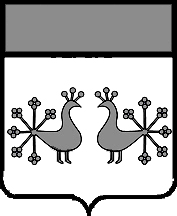 Ивановская областьВерхнеландеховский муниципальный районА Д М И Н И С Т Р А Ц И Я  ВЕРХНЕЛАНДЕХОВСКОГО МУНИЦИПАЛЬНОГО РАЙОНАП О С Т А Н О В Л Е Н И Еот   18. 03. 2020   №  79  - п пос. Верхний ЛандехОб утверждении плана  проведения проверок  соблюдения гражданами земельного законодательства на территории Верхнеландеховского муниципального района на II квартал 2020 годаВ соответствии со статьей 72 Земельного кодекса Российской Федерации, Законом Ивановской области  от 09.11.2015 № 112–ОЗ «О порядке  осуществления  муниципального земельного контроля  на территории  муниципальных образований Ивановской области»1. Утвердить план проведения проверок соблюдения гражданами земельного законодательства на территории Верхнеландеховского муниципального района на II квартал 2020 года (прилагается).2. Разместить настоящее постановление на официальном сайте администрации Верхнеландеховского муниципального района.Глава Верхнеландеховскогомуниципального района                                                            Н.Н.СмирноваУтвержден  постановлением администрации Верхнеландеховскогомуниципального районаот    18.03. 2020  №  79  - п (приложение)П Л А Нпроведения  проверок соблюдения гражданами земельного законодательства на территории Верхнеландеховского муниципального района на II квартал 2020 года№п/пФ.И.О. гражданина (в случае, если имеютсяданные, - место регистрации,место жительства)Объекты проверок(местоположение земельного участка, кадастровый  номер, площадь, вид разрешенного использование)Цель проведения проверкиФорма проведения проверкиДатапроведенияпроверкиНаименование органа муниципального контроля1Тропкина Ольга ВикторовнаИвановская область, Верхнеландеховский район, п.Верхний Ландех, ул.Октябрьская, д.22                         к.н. 37:01:020110:15, S- 1357 кв.м.;земли населенных пунктов, для ведения личного подсобного хозяйства соблюдение требований земельного законодательствавыездная20.04.2020-20.05.2020АдминистрацияВерхнеландеховского муниципального района2Кортукова Наталия ГеннадьевнаИвановская область, Верхнеландеховский район,  п.Верхний Ландех, ул.Комсомольская, д.39                     к.н. 37:01:020305:29, S- 455 кв.м.;земли населенных пунктов, для ведения личного подсобного хозяйствасоблюдение требований земельного законодательствавыездная04.05.2020-04.06.2020АдминистрацияВерхнеландеховского муниципального района3Флягина Нина ВасильевнаИвановская область, Верхнеландеховский район,  п.Верхний Ландех, ул.Комсомольская, д.39                     к.н. 37:01:020305:30, S- 300 кв.м.;земли населенных пунктов, для ведения личного подсобного хозяйствасоблюдение требований земельного законодательствавыездная04.05.2020-04.06.2020АдминистрацияВерхнеландеховского муниципального района4Шмаль Юрий ГеннадьевичИвановская область, Верхнеландеховский район, примерно в 50 м по направлению на северо-запад д.Вершинихак.н. 37:01:010346:6, S- 102280 кв.м.; земли сельскохозяйственного назначения, для сельскохозяйственного производствасоблюдение требований земельного законодательствавыездная29.05.2020-30.06.2020АдминистрацияВерхнеландеховского муниципального района5Шмаль Юрий ГеннадьевичИвановская область, Верхнеландеховский район к.н. 37:01:010346:5, S – 141720 кв.м.; земли сельскохозяйственного назначения, для сельскохозяйственного производствасоблюдение требований земельного законодательствавыездная29.05.2020-30.06.2020АдминистрацияВерхнеландеховского муниципального района